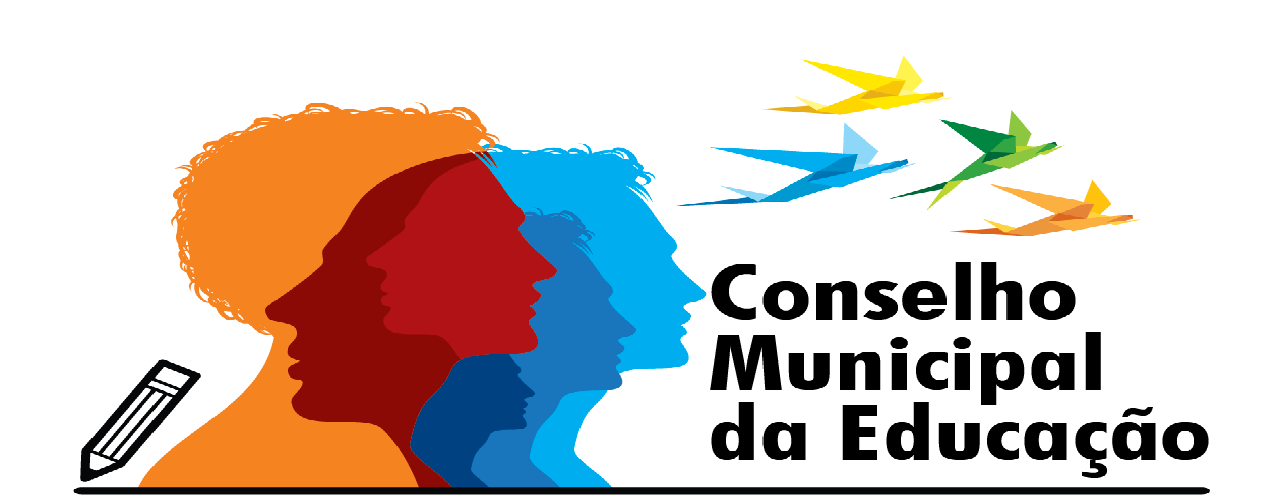 Ofício 06/2021		                      Salto, 04 de fevereiro de 2021Assunto: Prédio – Creche Vila IdealCiente de que a Secretaria utilizará o prédio da Creche Vila Ideal, este colegiado solicita a Vossa Excelência se em tempo hábil para o retorno das aulas presenciais o prédio estará disponível para o começo das aulas 2021, sem com isso, haver prejuízo no cumprimento dos dias letivos.Sem mais, externamos protestos de estima e consideração, colocando-me ao inteiro dispor,Cordialmente,					Evelize Assunta Padovani					RG 11 502 730 0 					Presidente CME/Salto/SP.Exmo. Sr. Fábio Roberto Sartório   e  Exma. SRa. Anna Christina Carvalho Macedo de Noronha Fávaro DD Secretário Saúde Município de Salto/SPDD Secretária Educação Município de Salto/SP